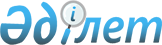 Сайрам аудандық мәслихатының 2017 жылғы 21 желтоқсандағы № 22-149/ VI "2018-2020 жылдарға арналған аудандық бюджет туралы" шешіміне өзгерістер енгізу туралыТүркістан облысы Сайрам аудандық мәслихатының 2018 жылғы 13 қыркүйектегі № 31-208/VI шешiмi. Түркістан облысының Әдiлет департаментiнде 2018 жылғы 21 қыркүйекте № 4734 болып тiркелдi
      Қазақстан Республикасының 2008 жылғы 4 желтоқсандағы Бюджет кодексінің 109 бабының 5 тармағына, Қазақстан Республикасының 2001 жылғы 23 қаңтардағы "Қазақстан Республикасындағы жергілікті мемлекеттік басқару және өзін-өзі басқару туралы" Заңының 6 бабының 1 тармағының 1) тармақшасына және Түркістан облыстық мәслихатының 2018 жылғы 28 тамыздағы № 29/314-VI "Оңтүстік Қазақстан облыстық мәслихатының 2017 жылғы 11 желтоқсандағы № 18/209-VI "2018-2020 жылдарға арналған облыстық бюджет туралы" шешіміне өзгерістер мен толықтыру енгізу туралы" Нормативтік құқықтық актілерді мемлекеттік тіркеу тізілімінде № 4717 тіркелген шешіміне сәйкес, Сайрам аудандық мәслихаты ШЕШІМ ҚАБЫЛДАДЫ:
      1. Сайрам аудандық мәслихатының 2017 жылғы 21 желтоқсандағы № 22-149/VІ "2018-2020 жылдарға арналған аудандық бюджет туралы" (Нормативтік құқықтық актілерді мемлекеттік тіркеу тізілімінде 4347 нөмірімен тіркелген, 2018 жылғы 5 қаңтарда "Мәртөбе" газетінде және 2018 жылғы 24 қаңтарда Қазақстан Республикасының нормативтік құқықтық актілерінің эталондық бақылау банкінде электрондық түрде жарияланған) шешіміне мынадай өзгерістер енгізілсін:
      1 тармақ мынадай редакцияда жазылсын:
      "1. Сайрам ауданының 2018-2020 жылдарға арналған аудандық бюджеті 1, 2 және 3-қосымшаларға сәйкес, соның ішінде 2018 жылға мынадай көлемде бекiтiлсiн:
      1) кiрiстер – 27 601 570 мың теңге, оның iшiнде:
      салықтық түсiмдер – 2 548 890 мың теңге;
      салықтық емес түсiмдер – 12 338 мың теңге;
      негізгі капиталды сатудан түсетін түсімдер – 98 667 мың теңге;
      трансферттер түсiмi – 24 941 675 мың теңге;
      2) шығындар – 27 754 652 мың теңге;
      3) таза бюджеттiк кредиттеу – - 2 755 мың теңге:
      бюджеттік кредиттер – 3 608 мың теңге;
      бюджеттік кредиттерді өтеу – 6 363 мың теңге;
      4) қаржы активтерімен операциялар бойынша сальдо – 0;
      қаржы активтерін сатып алу – 0;
      мемлекеттің қаржы активтерін сатудан түсетін түсімдер – 0;
      5) бюджет тапшылығы (профициті) – - 150 327 мың теңге;
      6) бюджет тапшылығын қаржыландыру (профицитін пайдалану) –150 327 мың теңге:
      қарыздар түсімі – 3 608 мың теңге;
      қарыздарды өтеу – 6 363 мың теңге;
      бюджет қаражатының пайдаланылатын қалдықтары – 153 082 мың теңге.".
      2 тармақ мынадай редакцияда жазылсын:
      "2. 2018 жылы жеке табыс салығы және әлеуметтік салық түсімдерінің жалпы сомасын бөлу нормативтері белгіленсін:
      аудандық бюджетке төлем көзінен салық салынатын табыстардан ұсталатын жеке табыс салығынан 33,1 пайыз;
      аудандық бюджетке төлем көзінен салық салынбайтын шетелдік азаматтар табыстарынан ұсталатын жеке табыс салығы 50 пайыз;
      аудандық бюджетке әлеуметтік салықтан 50 пайыз.".
      Көрсетілген шешімнің 1, 2 қосымшалары осы шешімнің 1, 2 қосымшаларына сәйкес жаңа редакцияда жазылсын.
      2. "Сайрам аудандық мәслихат аппараты" мемлекеттік мекемесі Қазақстан Республикасының заңнамалық актілерінде белгіленген тәртіпте:
      1) осы шешімнің аумақтық әділет органында мемлекеттік тіркелуін;
      2) осы мәслихат шешімі мемлекеттік тіркелген күнінен бастап күнтізбелік он күн ішінде оның көшірмесін қағаз және электрондық түрде қазақ және орыс тілдерінде "Республикалық құқықтық ақпарат орталығы" шаруашылық жүргізу құқығындағы республикалық мемлекеттік кәсіпорнына Қазақстан Республикасы нормативтік құқықтық актілерінің эталондық бақылау банкіне ресми жариялау және енгізу үшін жолданылуын;
      3) осы шешім мемлекеттік тіркелген күнінен бастап күнтізбелік он күн ішінде оның көшірмесін Сайрам ауданының аумағында таратылатын мерзімді баспа басылымдарында ресми жариялауға жолданылуын;
      4) ресми жарияланғаннан кейін осы шешімді Сайрам аудандық мәслихаттың интернет-ресурсына орналастыруын қамтамасыз етсін.
      3. Осы шешім 2018 жылдың 1 қаңтарынан бастап қолданысқа енгізілсін. Сайрам ауданының 2018 жылға арналған бюджеті Сайрам ауданының 2019 жылға арналған бюджеті
					© 2012. Қазақстан Республикасы Әділет министрлігінің «Қазақстан Республикасының Заңнама және құқықтық ақпарат институты» ШЖҚ РМК
				
      Сессия төрағасы

Н.Ирсалиев

      Аудандық мәслихат хатшысының

      міндетін уақытша атқарушы

М.Есалиев
Сайрам аудандық
мәслихатының 2018 жылғы
13 қыркүйектегі № 31-208/VI
шешіміне 1-қосымшаСайрам аудандық
мәслихатының 2017 жылғы
21 желтоқсандағы № 22-149/VI
шешіміне 1-қосымша
Санаты
Сыныбы Атауы
Iшкi сыныбы
Санаты
Сыныбы Атауы
Iшкi сыныбы
Санаты
Сыныбы Атауы
Iшкi сыныбы
Санаты
Сыныбы Атауы
Iшкi сыныбы
Санаты
Сыныбы Атауы
Iшкi сыныбы
Сомасы, мың теңге
1
1
1
1
2
3
1
2
3
І. Кірістер 
27 601 570
1
Салықтық түсімдер
2 548 890
01
Табыс салығы
536 063
2
Жеке табыс салығы
536 063
01
Төлем көзінен салық салынатын табыстардан ұсталатын жеке табыс салығы 
498 348
02
Төлем көзінен салық салынбайтын табыстардан ұсталатын жеке табыс салығы 
0
05
Төлем көзінен салық салынбайтын шетелдік азаматтар табыстарынан ұсталатын жеке табыс салығы 
37 715
03
Әлеуметтiк салық
662 735
1
Әлеуметтік салық
662 735
04
Меншiкке салынатын салықтар
1 206 005
1
Мүлiкке салынатын салықтар
1 203 522
5
Бірыңғай жер салығы
2 483
05
Тауарларға, жұмыстарға және қызметтер көрсетуге салынатын iшкi салықтар
113 819
2
Акциздер
46 326
3
Табиғи және басқа ресурстарды пайдаланғаны үшiн түсетiн түсiмдер
7 646
4
Кәсiпкерлiк және кәсiби қызметтi жүргiзгенi үшiн алынатын алымдар
59 147
5
Ойын бизнесіне салық
700
08
Заңдық мәнді іс-әрекеттерді жасағаны және (немесе) оған уәкілеттігі бар мемлекеттік органдар немесе лауазымды адамдар құжаттар бергені үшін алынатын міндетті төлемдер
30 268
1
Мемлекеттік баж
30 268
2
Салықтық емес түсiмдер
12 338
01
Мемлекеттік меншіктен түсетін кірістер
9 801
1
Мемлекеттік кәсіпорындардың таза кірісі бөлігінің түсімдері
757
5
Мемлекет меншігіндегі мүлікті жалға беруден түсетін кірістер
9 040
7
Мемлекеттік бюджеттен берілген кредиттер бойынша сыйақылар
4
06
Өзге де салықтық емес түсімдер
2 537
1
Өзге де салықтық емес түсімдер
2 537
3
Негізгі капиталды сатудан түсетін түсімдер
98 667
01
Мемлекеттік мекемелерге бекітілген мемлекеттік мүлікті сату
2 213
1
Мемлекеттік мекемелерге бекітілген мемлекеттік мүлікті сату
2 213
03
Жердi және материалдық емес активтердi сату
96 454
1
Жерді сату
96 454
4
Трансферттер түсімі
24 941 675
01
Төмен тұрған мемлекеттiк басқару органдарынан трансферттер 
23 176
3
Аудандық маңызы бар қалалардың, ауылдардың, кенттердің, ауылдық округтердің бюджеттерінен трансферттер
23 176
02
Мемлекеттiк басқарудың жоғары тұрған органдарынан түсетiн трансферттер
24 918 499
2
Облыстық бюджеттен түсетiн трансферттер
24 918 499
Функционалдық топ
Кіші функция Атауы
Бюджеттік бағдарламалардың әкiмшiсi
Бағдарлама
Функционалдық топ
Кіші функция Атауы
Бюджеттік бағдарламалардың әкiмшiсi
Бағдарлама
Функционалдық топ
Кіші функция Атауы
Бюджеттік бағдарламалардың әкiмшiсi
Бағдарлама
Функционалдық топ
Кіші функция Атауы
Бюджеттік бағдарламалардың әкiмшiсi
Бағдарлама
Функционалдық топ
Кіші функция Атауы
Бюджеттік бағдарламалардың әкiмшiсi
Бағдарлама
Сомасы, мың теңге
1
1
1
1
2
3
 2. Шығындар
27754652
01
Жалпы сипаттағы мемлекеттiк қызметтер 
257410
1
Мемлекеттiк басқарудың жалпы функцияларын орындайтын өкiлдi, атқарушы және басқа органдар
203676
112
Аудан (облыстық маңызы бар қала) мәслихатының аппараты
26998
001
Аудан (облыстық маңызы бар қала) мәслихатының қызметін қамтамасыз ету жөніндегі қызметтер
26398
003
Мемлекеттік органдардың күрделі шығыстары
600
122
Аудан (облыстық маңызы бар қала) әкімінің аппараты
176678
001
Аудан (облыстық маңызы бар қала) әкімінің қызметін қамтамасыз ету жөніндегі қызметтер
136167
003
Мемлекеттік органның күрделі шығыстары
40511
2
Қаржылық қызмет
5513
459
Ауданның (облыстық маңызы бар қаланың) экономика және қаржы бөлімі
5513
003
Салық салу мақсатында мүлікті бағалауды жүргізу
3547
010
Жекешелендіру, коммуналдық меншікті басқару, жекешелендіруден кейінгі қызмет және осыған байланысты дауларды реттеу
1966
9
Жалпы сипаттағы өзге де мемлекеттiк қызметтер
48221
459
Ауданның (облыстық маңызы бар қаланың) экономика және қаржы бөлімі
47721
001
Ауданның (облыстық маңызы бар қаланың) экономикалық саясаттын қалыптастыру мен дамыту, мемлекеттік жоспарлау, бюджеттік атқару және коммуналдық меншігін басқару саласындағы мемлекеттік саясатты іске асыру жөніндегі қызметтер
47121
015
Мемлекеттік органның күрделі шығыстары
600
467
Ауданның (облыстық маңызы бар қаланың) құрылыс бөлімі
500
040
Мемлекеттік органдардың объектілерін дамыту
500
02
Қорғаныс
105580
1
Әскери мұқтаждар
31513
122
Аудан (облыстық маңызы бар қала) әкімінің аппараты
31513
005
Жалпыға бірдей әскери міндетті атқару шеңберіндегі іс-шаралар
31513
2
Төтенше жағдайлар жөнiндегi жұмыстарды ұйымдастыру
74067
122
Аудан (облыстық маңызы бар қала) әкімінің аппараты
74067
006
Аудан (облыстық маңызы бар қала) ауқымындағы төтенше жағдайлардың алдын алу және оларды жою 
63582
007
Аудандық (қалалық) ауқымдағы дала өрттерінің, сондай-ақ мемлекеттік өртке қарсы қызмет органдары құрылмаған елдi мекендерде өрттердің алдын алу және оларды сөндіру жөніндегі ісшаралар
10485
03
Қоғамдық тәртіп, қауіпсіздік, құқықтық, сот, қылмыстық-атқару қызметі
120779
9
Қоғамдық тәртіп және қауіпсіздік саласындағы басқа да қызметтер
120779
485
Ауданның (облыстық маңызы бар қаланың) жолаушылар көлігі және автомобиль жолдары бөлімі
120779
021
Елдi мекендерде жол қозғалысы қауiпсiздiгін қамтамасыз ету
120779
04
Бiлiм беру
17703093
1
Мектепке дейiнгi тәрбие және оқыту
2 402 962
464
Ауданның (облыстық маңызы бар қаланың) білім бөлімі
2 402 962
009
Мектепке дейінгі тәрбие мен оқыту ұйымдарының қызметін қамтамасыз ету
93 770
040
Мектепке дейінгі білім беру ұйымдарында мемлекеттік білім беру тапсырысын іске асыруға
2 309 192
2
Бастауыш, негізгі орта және жалпы орта білім беру
14 308 354
464
Ауданның (облыстық маңызы бар қаланың) білім бөлімі
13 587 520
003
Жалпы білім беру
13 455 018
006
Балаларға қосымша білім беру
132 502
467
Ауданның (облыстық маңызы бар қаланың) құрылыс бөлімі
720834
024
Бастауыш, негізгі орта және жалпы орта білім беру объектілерін салу және реконструкциялау
720834
4
Техникалық және кәсіптік, орта білімнен кейінгі білім беру
141731
464
Ауданның (облыстық маңызы бар қаланың) білім бөлімі
141731
018
Кәсіптік оқытуды ұйымдастыру
141 731
9
Бiлiм беру саласындағы өзге де қызметтер
850 046
464
Ауданның (облыстық маңызы бар қаланың) білім беру бөлімі
850 046
001
Жергілікті деңгейде білім беру саласындағы мемлекеттік саясатты іске асыру жөніндегі қызметтер
37 629
005
Ауданның (облыстык маңызы бар қаланың) мемлекеттік білім беру мекемелер үшін оқулықтар мен оқу-әдiстемелiк кешендерді сатып алу және жеткізу
577636
012
Мемлекеттік органдардың күрделі шығыстары
600
015
Жетім баланы (жетім балаларды) және ата-аналарының қамқорынсыз қалған баланы (балаларды) күтіп-ұстауға қамқоршыларға (қорғаншыларға) ай сайынғы ақшалай қаражат төлемі
25981
022
Жетім баланы (жетім балаларды) және ата-анасының қамқорлығынсыз қалған баланы (балаларды) асырап алғаны үшін Қазақстан азаматтарына біржолғы ақша қаражатын төлеуге арналған төлемдер
542
067
Ведомстволық бағыныстағы мемлекеттік мекемелерінің және ұйымдарының күрделі шығыстары
207658
06
Әлеуметтiк көмек және әлеуметтiк қамсыздандыру
1634998
1
Әлеуметтiк қамсыздандыру
801368
451
Ауданның (облыстық маңызы бар қаланың) жұмыспен қамту және әлеуметтік бағдарламалар бөлімі
789932
005
Мемлекеттік атаулы әлеуметтік көмек 
789932
464
Ауданның (облыстық маңызы бар қаланың) білім беру бөлімі
11436
030
Патронат тәрбиешілерге берілген баланы (балаларды) асырап бағу 
11436
2
Әлеуметтiк көмек
760034
451
Ауданның (облыстық маңызы бар қаланың) жұмыспен қамту және әлеуметтік бағдарламалар бөлімі
720360
002
Еңбекпен қамту бағдарламасы
267049
004
Ауылдық жерлерде тұратын денсаулық сақтау, білім беру, әлеуметтік қамтамасыз ету, мәдениет, спорт және ветеринар мамандарына отын сатып алуға Қазақстан Республикасының заңнамасына сәйкес әлеуметтік көмек көрсету
43461
006
Тұрғын үйге көмек көрсету
18020
007
Жергілікті өкілетті органдардың шешімі бойынша мұқтаж азаматтардың жекелеген топтарына әлеуметтік көмек
81543
010
Үйден тәрбиеленіп оқытылатын мүгедек балаларды материалдық қамтамасыз ету
3464
014
Мұқтаж азаматтарға үйде әлеуметтiк көмек көрсету
115336
017
Мүгедектерді оңалту жеке бағдарламасына сәйкес, мұқтаж мүгедектерді міндетті гигиеналық құралдармен және ымдау тілі мамандарының қызмет көрсетуін, жеке көмекшілермен қамтамасыз ету
110272
023
Жұмыспен қамту орталықтарының қызметін қамтамасыз ету
81215
464
Ауданның (облыстық маңызы бар қаланың) білім беру бөлімі
39674
008
Жергілікті өкілді органдардың шешімі бойынша білім беру ұйымдарының күндізгі оқу нысанында оқитындар мен тәрбиеленушілерді қоғамдық көлікте (таксиден басқа) жеңілдікпен жол жүру түрінде әлеуметтік қолдау 
39674
9
Әлеуметтiк көмек және әлеуметтiк қамтамасыз ету салаларындағы өзге де қызметтер
73596
451
Ауданның (облыстық маңызы бар қаланың) жұмыспен қамту және әлеуметтік бағдарламалар бөлімі
73596
001
Жергілікті деңгейде халық үшін әлеуметтік бағдарламаларды жұмыспен қамтуды қамтамасыз етуді іске асыру саласындағы мемлекеттік саясатты іске асыру жөніндегі қызметтер
62406
011
Жәрдемақыларды және басқа да әлеуметтік төлемдерді есептеу, төлеу мен жеткізу бойынша қызметтерге ақы төлеу
9914
021
Мемлекеттік органның күрделі шығыстары
1276
07
Тұрғын үй-коммуналдық шаруашылық
1485741
1
Тұрғын үй шаруашылығы
314828
467
Ауданның (облыстық маңызы бар қаланың) құрылыс бөлімі
155448
003
Коммуналдық тұрғын үй қорының тұрғын үйін жобалау және (немесе) салу, реконструкциялау
4294
004
Инженерлік-коммуникациялық инфрақұрылымды жобалау, дамыту және (немесе) жайластыру
151154
497
Ауданның (облыстық маңызы бар қаланың) тұрғын үй- коммуналдық шаруашылық бөлімі
159380
001
Жергілікті деңгейде тұрғын үй-коммуналдық шаруашылық саласындағы мемлекеттік саясатты іске асыру бойынша қызметтер
28867
003
Мемлекеттік органдардың күрделі шығыстары
5489
004
Мемлекеттiк қажеттiлiктер үшiн жер учаскелерiн алып қою, оның iшiнде сатып алу жолымен алып қою және осыған байланысты жылжымайтын мүлiктi иелiктен айыру
5650
005
Мемлекеттік тұрғын үй қорын сақтауды ұйымдастыру
1358
033
Инженерлік-коммуникациялық инфрақұрылымды жобалау, дамыту және (немесе) жайластыру
26592
049
Көп пәтерлі тұрғын үйлерде энергетикалық аудит жүргізу
170
113
Жергілікті бюджеттерден берілетін ағымдағы нысаналы трансферттер
91254
2
Коммуналдық шаруашылық
1059347
497
Ауданның (облыстық маңызы бар қаланың) тұрғын үй- коммуналдық шаруашылық бөлімі
1059347
016
Сумен жабдықтау және су бұру жүйесінің жұмыс істеуі
89869
018
Қаланы және елді мекендерді абаттандыруды дамыту
78785
058
Ауылдық елді мекендердегі сумен жабдықтау және су бұру жүйелерін дамыту
890693
3
Елді-мекендерді көркейту
111566
497
Ауданның (облыстық маңызы бар қаланың) тұрғын үй- коммуналдық шаруашылық бөлімі
111566
030
Елді мекендердің санитариясын қамтамасыз ету
4900
035
Елдi мекендердi абаттандыру және көгалдандыру
106666
08
Мәдениет, спорт, туризм және ақпараттық кеңістiк
899799
1
Мәдениет саласындағы қызмет
214903
455
Ауданның (облыстық маңызы бар қаланың) мәдениет және тілдерді дамыту бөлімі
165275
003
Мәдени-демалыс жұмысын қолдау
165275
467
Ауданның (облыстық маңызы бар қаланың) құрылыс бөлімі
49628
011
Мәдениет объектілерін дамыту
49628
2
Спорт
438751
465
Ауданның (облыстық маңызы бар қаланың) дене шынықтыру және спорт бөлімі
352217
001
Жергілікті деңгейде дене шынықтыру және спорт саласындағы мемлекеттік саясатты іске асыру жөніндегі қызметтер
10068
004
Мемлекеттік органдардың күрделі шығыстары
630
005
Ұлттық және бұқаралық спорт түрлерін дамыту
298263
006
Аудандық (облыстық маңызы бар қалалық) деңгейде спорттық жарыстар өткiзу
3925
007
Әртүрлi спорт түрлерi бойынша аудан (облыстық маңызы бар қала) құрама командаларының мүшелерiн дайындау және олардың облыстық спорт жарыстарына қатысуы
33591
032
Ведомстволық бағыныстағы мемлекеттік мекемелерінің және ұйымдарының күрделі шығыстары
5740
467
Ауданның (облыстық маңызы бар қаланың) құрылыс бөлімі
86534
008
Спорт объектілерін дамыту
86534
3
Ақпараттық кеңiстiк
148020
455
Ауданның (облыстық маңызы бар қаланың) мәдениет және тілдерді дамыту бөлімі
114892
006
Аудандық (қалалық) кiтапханалардың жұмыс iстеуi
103744
007
Мемлекеттік тілді және Қазақстан халықтарының басқа да тілдерін дамыту
11148
456
Ауданның (облыстық маңызы бар қаланың) ішкі саясат бөлімі
33128
002
Мемлекеттік ақпараттық саясат жүргізу жөніндегі қызметтер
33128
9
Мәдениет, спорт, туризм және ақпараттық кеңiстiктi ұйымдастыру жөнiндегi өзге де қызметтер
98125
455
Ауданның (облыстық маңызы бар қаланың) мәдениет және тілдерді дамыту бөлімі
40617
001
Жергілікті деңгейде тілдерді және мәдениетті дамыту саласындағы мемлекеттік саясатты іске асыру жөніндегі қызметтер
12887
010
Мемлекеттік органдардың күрделі шығыстары
600
032
Ведомстволық бағыныстағы мемлекеттік мекемелерінің және ұйымдарының күрделі шығыстары
20847
113
Жергілікті бюджеттерден берілетін ағымдағы нысаналы трансферттер
6283
456
Ауданның (облыстық маңызы бар қаланың) ішкі саясат бөлімі
57508
001
Жергілікті деңгейде ақпарат, мемлекеттілікті нығайту және азаматтардың әлеуметтік сенімділігін қалыптастыру саласында мемлекеттік саясатты іске асыру жөніндегі қызметтер
34208
003
Жастар саясаты саласында іс-шараларды іске асыру
22700
006
Мемлекеттік органдардың күрделі шығыстары
600
09
Отын-энергетика кешенi және жер қойнауын пайдалану
1929117
9
Отын-энергетика кешені және жер қойнауын пайдалану саласындағы өзге де қызметтер
1929117
497
Ауданның (облыстық маңызы бар қаланың) тұрғын үй- коммуналдық шаруашылық бөлімі
1929117
038
Газ тасымалдау жүйесін дамыту
1929117
10
Ауыл, су, орман, балық шаруашылығы, ерекше қорғалатын табиғи аумақтар, қоршаған ортаны және жануарлар дүниесін қорғау, жер қатынастары
300307
1
Ауыл шаруашылығы
257490
462
Ауданның (облыстық маңызы бар қаланың) ауыл шаруашылығы бөлімі
36027
001
Жергілікте деңгейде ауыл шаруашылығы саласындағы мемлекеттік саясатты іске асыру жөніндегі қызметтер
30164
006
Мемлекеттік органның күрделі шығыстары
5863
473
Ауданның (облыстық маңызы бар қаланың) ветеринария бөлімі
221463
001
Жергілікте деңгейде ветеринария саласындағы мемлекеттік саясатты іске асыру жөніндегі қызметтер
27424
003
Мемлекеттік органның күрделі шығыстары
600
006
Ауру жануарларды санитарлық союды ұйымдастыру
3274
007
Қаңғыбас иттер мен мысықтарды аулауды және жоюды ұйымдастыру
5902
008
Алып қойылатын және жойылатын ауру жануарлардың, жануарлардан алынатын өнімдер мен шикізаттың құнын иелеріне өтеу
18510
009
Жануарлардың энзоотиялық аурулары бойынша ветеринарлық іс-шараларды жүргізу
31627
011
Эпизоотияға қарсы іс-шаралар жүргізу
134126
6
Жер қатынастары
35947
463
Ауданның (облыстық маңызы бар қаланың) жер қатынастары бөлімі
35947
001
Аудан (облыстық маңызы бар қала) аумағында жер қатынастарын реттеу саласындағы мемлекеттік саясатты іске асыру жөніндегі қызметтер
14489
006
Аудандық маңызы бар қалалардың, кенттердiң, ауылдардың, ауылдық округтердiң шекарасын белгiлеу кезiнде жүргiзiлетiн жерге орналастыру
20858
007
Мемлекеттік органның күрделі шығыстары
600
9
Ауыл, су, орман, балық шаруашылығы, қоршаған ортаны қорғау және жер қатынастары саласындағы басқа да қызметтер
6870
459
Ауданның (облыстық маңызы бар қаланың) экономика және қаржы бөлімі
6870
099
Мамандардың әлеуметтік көмек көрсетуі жөніндегі шараларды іске асыру
6870
11
Өнеркәсіп, сәулет, қала құрылысы және құрылыс қызметі
37674
2
Сәулет, қала құрылысы және құрылыс қызметі
37674
467
Ауданның (облыстық маңызы бар қаланың) құрылыс бөлімі
22790
001
Жергілікті деңгейде құрылыс саласындағы мемлекеттік саясатты іске асыру жөніндегі қызметтер
22190
017
Мемлекеттік органдардың күрделі шығыстары
600
468
Ауданның (облыстық маңызы бар қаланың) сәулет және қала құрылысы бөлімі
14884
001
Жергілікті деңгейде сәулет және қала құрылысы саласындағы мемлекеттік саясатты іске асыру жөніндегі қызметтер
13408
004
Мемлекеттік органдардың күрделі шығыстары
1476
12
Көлiк және коммуникация
1655854
1
Автомобиль көлiгi
1640703
485
Ауданның (облыстық маңызы бар қаланың) жолаушылар көлігі және автомобиль жолдары бөлімі
1640703
023
Автомобиль жолдарының жұмыс істеуін қамтамасыз ету
931672
045
Аудандық маңызы бар автомобиль жолдарын және елді-мекендердің көшелерін күрделі және орташа жөндеу
709031
9
Көлiк және коммуникациялар саласындағы басқа да қызметтер
15151
485
Ауданның (облыстық маңызы бар қаланың) жолаушылар көлігі және автомобиль жолдары бөлімі
15151
001
Жергілікті деңгейде жолаушылар көлігі және автомобиль жолдары саласындағы мемлекеттік саясатты іске асыру жөніндегі қызметтер
14551
003
Мемлекеттік органның күрделі шығыстары
600
13
Басқалар
198915
3
Кәсiпкерлiк қызметтi қолдау және бәсекелестікті қорғау
23350
469
Ауданның (облыстық маңызы бар қаланың) кәсіпкерлік бөлімі
23350
001
Жергілікті деңгейде кәсіпкерлік пен өнеркәсіпті дамыту саласындағы мемлекеттік саясатты іске асыру жөніндегі қызметтер
22750
004
Мемлекеттік органдардың күрделі шығыстары
600
9
Басқалар
175565
459
Ауданның (облыстық маңызы бар қаланың) экономика және қаржы бөлімі
64000
012
Ауданның (облыстық маңызы бар қаланың) жергілікті атқарушы органының резерві 
64000
464
Ауданның (облыстық маңызы бар қаланың) білім беру бөлімі
75000
096
Мемлекеттік-жекешелік әріптестік жобалар бойынша мемлекеттік міндеттемелерді орындау
75000
465
Ауданның (облыстық маңызы бар қаланың) дене шынықтыру және спорт бөлімі
36565
096
Мемлекеттік-жекешелік әріптестік жобалар бойынша мемлекеттік міндеттемелерді орындау
36565
14
Борышқа қызмет көрсету
104
1
Борышқа қызмет көрсету
104
459
Ауданның (облыстық маңызы бар қаланың) экономика және қаржы бөлімі
104
021
Жергілікті атқарушы органдардың облыстық бюджеттен қарыздар бойынша сыйақылар мен өзге де төлемдерді төлеу бойынша борышына қызмет көрсету
104
15
Трансферттер
1425281
1
Трансферттер
1425281
459
Ауданның (облыстық маңызы бар қаланың) экономика және қаржы бөлімі
1425281
006
Нысаналы пайдаланылмаған (толық пайдаланылмаған) трансферттерді қайтару
7460
024
Заңнаманы өзгертуге байланысты жоғары тұрған бюджеттің шығындарын өтеуге төменгі тұрған бюджеттен ағымдағы нысаналы трансферттер
713868
038
Субвенциялар 
703951
054
Қазақстан Республикасының Ұлттық қорынан берілетін нысаналы трансферт есебінен республикалық бюджеттен бөлінген пайдаланылмаған (түгел пайдаланылмаған) нысаналы трансферттердің сомасын қайтару
2
3. Таза бюджеттiк кредиттеу 
-2 755
Функционалдық топ
Функционалдық топ
Функционалдық топ
Функционалдық топ
Функционалдық топ
Сомасы, мың теңге
Кіші функция
Кіші функция
Кіші функция
Атауы
Сомасы, мың теңге
Бюджеттік бағдарламалардың әкiмшiсi
Бюджеттік бағдарламалардың әкiмшiсi
Бюджеттік бағдарламалардың әкiмшiсi
Сомасы, мың теңге
Бағдарлама
Бағдарлама
Бюджеттік кредиттер
3 608
10
Ауыл, су, орман, балық шаруашылығы, ерекше қорғалатын табиғи аумақтар, қоршаған ортаны және жануарлар дүниесін қорғау, жер қатынастары
3 608
1
Ауыл шаруашылығы
3 608
459
Ауданның (облыстық маңызы бар қаланың) экономика және қаржы бөлімі
3 608
018
Мамандарды әлеуметтік қолдау шараларын іске асыру үшін бюджеттік кредиттер
3 608
Санаты
Санаты
Санаты
Атауы
Сомасы, мың теңге
Сыныбы
Сыныбы
Сыныбы
Сомасы, мың теңге
Iшкi сыныбы
Iшкi сыныбы
Iшкi сыныбы
Сомасы, мың теңге
Бюджеттік кредиттерді өтеу
6 363
5
Бюджеттік кредиттерді өтеу
6 363
01
Бюджеттік кредиттерді өтеу
6 363
1
Мемлекеттік бюджеттен берілген бюджеттік кредиттерді өтеу
6 363
4. Қаржы активтерімен операциялар бойынша сальдо
0
Функционалдық топ
Функционалдық топ
Функционалдық топ
Функционалдық топ
Функционалдық топ
Сомасы, мың теңге
Кіші функция
Кіші функция
Кіші функция
Атауы
Сомасы, мың теңге
Бюджеттік бағдарламалардың әкiмшiсi
Бюджеттік бағдарламалардың әкiмшiсi
Бюджеттік бағдарламалардың әкiмшiсi
Сомасы, мың теңге
Бағдарлама
Бағдарлама
Қаржы активтерін сатып алу
0
Санаты
Санаты
Санаты
Атауы
Сомасы, мың теңге
Сыныбы
Сыныбы
Сыныбы
Сомасы, мың теңге
Iшкi сыныбы
Iшкi сыныбы
Iшкi сыныбы
Сомасы, мың теңге
6
Мемлекеттің қаржы активтерін сатудан түсетін түсімдер
0
01
Мемлекеттің қаржы активтерін сатудан түсетін түсімдер
0
01
Қаржы активтерін ел ішінде сатудан түсетін түсімдер
0
5. Бюджет тапшылығы (профициті)
-150 327
6. Бюджет тапшылығын қаржыландыру (профицитін пайдалану)
150 327
Санаты
Санаты
Санаты
Атауы
Сомасы, мың теңге
Сыныбы
Сыныбы
Сыныбы
Сомасы, мың теңге
Iшкi сыныбы
Iшкi сыныбы
Iшкi сыныбы
Сомасы, мың теңге
7
Қарыздар түсімі
3608
01
Мемлекеттік ішкі қарыздар
3608
02
Қарыз алу келісім-шарттары
3608
Функционалдық топ
Функционалдық топ
Функционалдық топ
Функционалдық топ
Атауы
Сомасы, мың теңге
Кіші функция
Кіші функция
Кіші функция
Кіші функция
Сомасы, мың теңге
Бюджеттік бағдарламалардың әкiмшiсi
Бюджеттік бағдарламалардың әкiмшiсi
Бюджеттік бағдарламалардың әкiмшiсi
Сомасы, мың теңге
Бағдарлама
Бағдарлама
Сомасы, мың теңге
16
Қарыздарды өтеу 
6363
1
Қарыздарды өтеу 
6363
459
Ауданның (облыстық маңызы бар қаланың) экономика және қаржы бөлімі
6363
005
Жергілікті атқарушы органның жоғары тұрған бюджет алдындағы борышын өтеу
6363
Санаты
Санаты
Санаты
Атауы
Сомасы, мың теңге
Сыныбы
Сыныбы
Сыныбы
Сомасы, мың теңге
Iшкi сыныбы
Iшкi сыныбы
Iшкi сыныбы
Сомасы, мың теңге
8
Бюджет қаражатының пайдаланылатын қалдықтары
153 082
01
Бюджет қаражаты қалдықтары
153 082
1
Бюджет қаражатының бос қалдықтары
153 082Сайрам аудандық
мәслихатының 2018 жылғы
13 қыркүйектегі № 31-208/VI
шешіміне 2-қосымшаСайрам аудандық
мәслихатының 2017 жылғы
21 желтоқсандағы № 22-149/VI
шешіміне 2-қосымша
Санаты
Сыныбы Атауы
Iшкi сыныбы
Ерекшелiгi
Санаты
Сыныбы Атауы
Iшкi сыныбы
Ерекшелiгi
Санаты
Сыныбы Атауы
Iшкi сыныбы
Ерекшелiгi
Санаты
Сыныбы Атауы
Iшкi сыныбы
Ерекшелiгi
Санаты
Сыныбы Атауы
Iшкi сыныбы
Ерекшелiгi
Сомасы, мың теңге
1
1
1
1
2
І. Кірістер 
29 146 316
1
Салықтық түсімдер
2 918 272
01
Табыс салығы
807 734
2
Жеке табыс салығы
807 734
03
Әлеуметтiк салық
647 884
1
Әлеуметтік салық
647 884
04
Меншiкке салынатын салықтар
1 290 426
1
Мүлiкке салынатын салықтар
1 287 769
5
Бірыңғай жер салығы
2 657
05
Тауарларға, жұмыстарға және қызметтер көрсетуге салынатын iшкi салықтар
128 265
2
Акциздер
49 569
3
Табиғи және басқа ресурстарды пайдаланғаны үшiн түсетiн түсiмдер
8 181
4
Кәсiпкерлiк және кәсiби қызметтi жүргiзгенi үшiн алынатын алымдар
70 050
5
Ойын бизнесіне салық
465
08
Заңдық мәнді іс-әрекеттерді жасағаны және (немесе) оған уәкілеттігі бар мемлекеттік органдар немесе лауазымды адамдар құжаттар бергені үшін алынатын міндетті төлемдер
43 963
1
Мемлекеттік баж
43 963
2
Салықтық емес түсiмдер
20 231
01
Мемлекеттік меншіктен түсетін кірістер
10 914
1
Мемлекеттік кәсіпорындардың таза кірісі бөлігінің түсімдері
1 348
5
Мемлекет меншігіндегі мүлікті жалға беруден түсетін кірістер
9 561
7
Мемлекеттік бюджеттен берілген кредиттер бойынша сыйақылар
5
06
Өзге де салықтық емес түсімдер
9 317
1
Өзге де салықтық емес түсімдер
9 317
3
Негізгі капиталды сатудан түсетін түсімдер
10 000
03
Жердi және материалдық емес активтердi сату
10 000
1
Жерді сату
10 000
4
Трансферттер түсімі
26 197 813
02
Мемлекеттiк басқарудың жоғары тұрған органдарынан түсетiн трансферттер
26 197 813
2
Облыстық бюджеттен түсетiн трансферттер
26 197 813
Функционалдық топ
Кіші функция Атауы
Бюджеттік бағдарламалардың әкiмшiсi Бағдарлама
Функционалдық топ
Кіші функция Атауы
Бюджеттік бағдарламалардың әкiмшiсi Бағдарлама
Функционалдық топ
Кіші функция Атауы
Бюджеттік бағдарламалардың әкiмшiсi Бағдарлама
Функционалдық топ
Кіші функция Атауы
Бюджеттік бағдарламалардың әкiмшiсi Бағдарлама
Функционалдық топ
Кіші функция Атауы
Бюджеттік бағдарламалардың әкiмшiсi Бағдарлама
Сомасы, мың теңге
1
1
1
1
2
3
 2. Шығындар
29146316
01
Жалпы сипаттағы мемлекеттiк қызметтер 
207989
1
Мемлекеттiк басқарудың жалпы функцияларын орындайтын өкiлдi, атқарушы және басқа органдар
156036
112
Аудан (облыстық маңызы бар қала) мәслихатының аппараты
24890
001
Аудан (облыстық маңызы бар қала) мәслихатының қызметін қамтамасыз ету жөніндегі қызметтер
24260
003
Мемлекеттік органдардың күрделі шығыстары
630
122
Аудан (облыстық маңызы бар қала) әкімінің аппараты
131146
001
Аудан (облыстық маңызы бар қала) әкімінің қызметін қамтамасыз ету жөніндегі қызметтер
130516
003
Мемлекеттік органның күрделі шығыстары
630
2
Қаржылық қызмет
2102
459
Ауданның (облыстық маңызы бар қаланың) экономика және қаржы бөлімі
2102
010
Жекешелендіру, коммуналдық меншікті басқару, жекешелендіруден кейінгі қызмет және осыған байланысты дауларды реттеу
2102
9
Жалпы сипаттағы өзге де мемлекеттiк қызметтер
49851
459
Ауданның (облыстық маңызы бар қаланың) экономика және қаржы бөлімі
49851
001
Ауданның (облыстық маңызы бар қаланың) экономикалық саясаттын қалыптастыру мен дамыту, мемлекеттік жоспарлау, бюджеттік атқару және коммуналдық меншігін басқару саласындағы мемлекеттік саясатты іске асыру жөніндегі қызметтер
49221
015
Мемлекеттік органның күрделі шығыстары
630
02
Қорғаныс
66013
1
Әскери мұқтаждар
33899
122
Аудан (облыстық маңызы бар қала) әкімінің аппараты
33899
005
Жалпыға бірдей әскери міндетті атқару шеңберіндегі іс-шаралар
33899
2
Төтенше жағдайлар жөнiндегi жұмыстарды ұйымдастыру
32114
122
Аудан (облыстық маңызы бар қала) әкімінің аппараты
32114
006
Аудан (облыстық маңызы бар қала) ауқымындағы төтенше жағдайлардың алдын алу және оларды жою 
14516
007
Аудандық (қалалық) ауқымдағы дала өрттерінің, сондай-ақ мемлекеттік өртке қарсы қызмет органдары құрылмаған елдi мекендерде өрттердің алдын алу және оларды сөндіру жөніндегі ісшаралар
17598
03
Қоғамдық тәртіп, қауіпсіздік, құқықтық, сот, қылмыстық-атқару қызметі
67547
9
Қоғамдық тәртіп және қауіпсіздік саласындағы басқа да қызметтер
67547
485
Ауданның (облыстық маңызы бар қаланың) жолаушылар көлігі және автомобиль жолдары бөлімі
67547
021
Елдi мекендерде жол қозғалысы қауiпсiздiгін қамтамасыз ету
67547
04
Бiлiм беру
20601307
1
Мектепке дейiнгi тәрбие және оқыту
3 399 333
464
Ауданның (облыстық маңызы бар қаланың) білім бөлімі
3 399 333
009
Мектепке дейінгі тәрбие мен оқыту ұйымдарының қызметін қамтамасыз ету
100 360
040
Мектепке дейінгі білім беру ұйымдарында мемлекеттік білім беру тапсырысын іске асыруға
3 298 973
2
Бастауыш, негізгі орта және жалпы орта білім беру
15778378
464
Ауданның (облыстық маңызы бар қаланың) білім бөлімі
13 417 378
003
Жалпы білім беру
13 301 277
006
Балаларға қосымша білім беру
116 101
467
Ауданның (облыстық маңызы бар қаланың) құрылыс бөлімі
2361000
024
Бастауыш, негізгі орта және жалпы орта білім беру объектілерін салу және реконструкциялау
2361000
4
Техникалық және кәсіптік, орта білімнен кейінгі білім беру
144754
464
Ауданның (облыстық маңызы бар қаланың) білім бөлімі
144754
018
Кәсіптік оқытуды ұйымдастыру
144 754
9
Бiлiм беру саласындағы өзге де қызметтер
1 278 842
464
Ауданның (облыстық маңызы бар қаланың) білім беру бөлімі
1 278 842
001
Жергілікті деңгейде білім беру саласындағы мемлекеттік саясатты іске асыру жөніндегі қызметтер
20 927
005
Ауданның (облыстык маңызы бар қаланың) мемлекеттік білім беру мекемелер үшін оқулықтар мен оқу-әдiстемелiк кешендерді сатып алу және жеткізу
501247
012
Мемлекеттік органдардың күрделі шығыстары
630
015
Жетім баланы (жетім балаларды) және ата-аналарының қамқорынсыз қалған баланы (балаларды) күтіп-ұстауға қамқоршыларға (қорғаншыларға) ай сайынғы ақшалай қаражат төлемі
27280
022
Жетім баланы (жетім балаларды) және ата-анасының қамқорлығынсыз қалған баланы (балаларды) асырап алғаны үшін Қазақстан азаматтарына біржолғы ақша қаражатын төлеуге арналған төлемдер
569
067
Ведомстволық бағыныстағы мемлекеттік мекемелерінің және ұйымдарының күрделі шығыстары
728189
06
Әлеуметтiк көмек және әлеуметтiк қамсыздандыру
890887
1
Әлеуметтiк қамсыздандыру
363568
451
Ауданның (облыстық маңызы бар қаланың) жұмыспен қамту және әлеуметтік бағдарламалар бөлімі
351561
005
Мемлекеттік атаулы әлеуметтік көмек 
351561
464
Ауданның (облыстық маңызы бар қаланың) білім беру бөлімі
12007
030
Патронат тәрбиешілерге берілген баланы (балаларды) асырап бағу 
12007
2
Әлеуметтiк көмек
454207
451
Ауданның (облыстық маңызы бар қаланың) жұмыспен қамту және әлеуметтік бағдарламалар бөлімі
423571
002
Еңбекпен қамту бағдарламасы
33782
004
Ауылдық жерлерде тұратын денсаулық сақтау, білім беру, әлеуметтік қамтамасыз ету, мәдениет, спорт және ветеринар мамандарына отын сатып алуға Қазақстан Республикасының заңнамасына сәйкес әлеуметтік көмек көрсету
45634
006
Тұрғын үйге көмек көрсету
18921
007
Жергілікті өкілетті органдардың шешімі бойынша мұқтаж азаматтардың жекелеген топтарына әлеуметтік көмек
70708
010
Үйден тәрбиеленіп оқытылатын мүгедек балаларды материалдық қамтамасыз ету
3637
014
Мұқтаж азаматтарға үйде әлеуметтiк көмек көрсету
123090
017
Мүгедектерді оңалту жеке бағдарламасына сәйкес, мұқтаж мүгедектерді міндетті гигиеналық құралдармен және ымдау тілі мамандарының қызмет көрсетуін, жеке көмекшілермен қамтамасыз ету
56487
023
Жұмыспен қамту орталықтарының қызметін қамтамасыз ету
71312
464
Ауданның (облыстық маңызы бар қаланың) білім беру бөлімі
30636
008
Жергілікті өкілді органдардың шешімі бойынша білім беру ұйымдарының күндізгі оқу нысанында оқитындар мен тәрбиеленушілерді қоғамдық көлікте (таксиден басқа) жеңілдікпен жол жүру түрінде әлеуметтік қолдау 
30636
9
Әлеуметтiк көмек және әлеуметтiк қамтамасыз ету салаларындағы өзге де қызметтер
73112
451
Ауданның (облыстық маңызы бар қаланың) жұмыспен қамту және әлеуметтік бағдарламалар бөлімі
73112
001
Жергілікті деңгейде халық үшін әлеуметтік бағдарламаларды жұмыспен қамтуды қамтамасыз етуді іске асыру саласындағы мемлекеттік саясатты іске асыру жөніндегі қызметтер
67533
011
Жәрдемақыларды және басқа да әлеуметтік төлемдерді есептеу, төлеу мен жеткізу бойынша қызметтерге ақы төлеу
4950
021
Мемлекеттік органның күрделі шығыстары
629
07
Тұрғын үй-коммуналдық шаруашылық
2933302
1
Тұрғын үй шаруашылығы
913183
467
Ауданның (облыстық маңызы бар қаланың) құрылыс бөлімі
764492
004
Инженерлік-коммуникациялық инфрақұрылымды жобалау, дамыту және (немесе) жайластыру
764492
497
Ауданның (облыстық маңызы бар қаланың) тұрғын үй- коммуналдық шаруашылық бөлімі
148691
001
Жергілікті деңгейде тұрғын үй-коммуналдық шаруашылық саласындағы мемлекеттік саясатты іске асыру бойынша қызметтер
28061
003
Мемлекеттік органдардың күрделі шығыстары
630
033
Инженерлік-коммуникациялық инфрақұрылымды жобалау, дамыту және (немесе) жайластыру
120000
2
Коммуналдық шаруашылық
1956266
497
Ауданның (облыстық маңызы бар қаланың) тұрғын үй- коммуналдық шаруашылық бөлімі
1956266
016
Сумен жабдықтау және су бұру жүйесінің жұмыс істеуі
15415
018
Қаланы және елді мекендерді абаттандыруды дамыту
307541
058
Ауылдық елді мекендердегі сумен жабдықтау және су бұру жүйелерін дамыту
1633310
3
Елді-мекендерді көркейту
63853
497
Ауданның (облыстық маңызы бар қаланың) тұрғын үй- коммуналдық шаруашылық бөлімі
63853
035
Елдi мекендердi абаттандыру және көгалдандыру
63853
08
Мәдениет, спорт, туризм және ақпараттық кеңістiк
672201
1
Мәдениет саласындағы қызмет
137635
455
Ауданның (облыстық маңызы бар қаланың) мәдениет және тілдерді дамыту бөлімі
137635
003
Мәдени-демалыс жұмысын қолдау
137635
2
Спорт
344213
465
Ауданның (облыстық маңызы бар қаланың) дене шынықтыру және спорт бөлімі
294213
001
Жергілікті деңгейде дене шынықтыру және спорт саласындағы мемлекеттік саясатты іске асыру жөніндегі қызметтер
10207
004
Мемлекеттік органдардың күрделі шығыстары
662
005
Ұлттық және бұқаралық спорт түрлерін дамыту
254373
006
Аудандық (облыстық маңызы бар қалалық) деңгейде спорттық жарыстар өткiзу
4200
007
Әртүрлi спорт түрлерi бойынша аудан (облыстық маңызы бар қала) құрама командаларының мүшелерiн дайындау және олардың облыстық спорт жарыстарына қатысуы
24771
467
Ауданның (облыстық маңызы бар қаланың) құрылыс бөлімі
50000
008
Спорт объектілерін дамыту
50000
3
Ақпараттық кеңiстiк
125220
455
Ауданның (облыстық маңызы бар қаланың) мәдениет және тілдерді дамыту бөлімі
97157
006
Аудандық (қалалық) кiтапханалардың жұмыс iстеуi
86338
007
Мемлекеттік тілді және Қазақстан халықтарының басқа да тілдерін дамыту
10819
456
Ауданның (облыстық маңызы бар қаланың) ішкі саясат бөлімі
28063
002
Мемлекеттік ақпараттық саясат жүргізу жөніндегі қызметтер
28063
9
Мәдениет, спорт, туризм және ақпараттық кеңiстiктi ұйымдастыру жөнiндегi өзге де қызметтер
65133
455
Ауданның (облыстық маңызы бар қаланың) мәдениет және тілдерді дамыту бөлімі
13279
001
Жергілікті деңгейде тілдерді және мәдениетті дамыту саласындағы мемлекеттік саясатты іске асыру жөніндегі қызметтер
12649
010
Мемлекеттік органдардың күрделі шығыстары
630
456
Ауданның (облыстық маңызы бар қаланың) ішкі саясат бөлімі
51854
001
Жергілікті деңгейде ақпарат, мемлекеттілікті нығайту және азаматтардың әлеуметтік сенімділігін қалыптастыру саласында мемлекеттік саясатты іске асыру жөніндегі қызметтер
30797
003
Жастар саясаты саласында іс-шараларды іске асыру
20427
006
Мемлекеттік органдардың күрделі шығыстары
630
09
Отын-энергетика кешенi және жер қойнауын пайдалану
1962962
9
Отын-энергетика кешені және жер қойнауын пайдалану саласындағы өзге де қызметтер
1962962
497
Ауданның (облыстық маңызы бар қаланың) тұрғын үй- коммуналдық шаруашылық бөлімі
1962962
038
Газ тасымалдау жүйесін дамыту
1962962
10
Ауыл, су, орман, балық шаруашылығы, ерекше қорғалатын табиғи аумақтар, қоршаған ортаны және жануарлар дүниесін қорғау, жер қатынастары
274891
1
Ауыл шаруашылығы
251118
462
Ауданның (облыстық маңызы бар қаланың) ауыл шаруашылығы бөлімі
29435
001
Жергілікте деңгейде ауыл шаруашылығы саласындағы мемлекеттік саясатты іске асыру жөніндегі қызметтер
28805
006
Мемлекеттік органның күрделі шығыстары
630
473
Ауданның (облыстық маңызы бар қаланың) ветеринария бөлімі
221683
001
Жергілікте деңгейде ветеринария саласындағы мемлекеттік саясатты іске асыру жөніндегі қызметтер
29400
003
Мемлекеттік органның күрделі шығыстары
630
006
Ауру жануарларды санитарлық союды ұйымдастыру
3438
007
Қаңғыбас иттер мен мысықтарды аулауды және жоюды ұйымдастыру
6197
008
Алып қойылатын және жойылатын ауру жануарлардың, жануарлардан алынатын өнімдер мен шикізаттың құнын иелеріне өтеу
13930
009
Жануарлардың энзоотиялық аурулары бойынша ветеринарлық іс-шараларды жүргізу
33209
011
Эпизоотияға қарсы іс-шаралар жүргізу
134879
6
Жер қатынастары
14410
463
Ауданның (облыстық маңызы бар қаланың) жер қатынастары бөлімі
14410
001
Аудан (облыстық маңызы бар қала) аумағында жер қатынастарын реттеу саласындағы мемлекеттік саясатты іске асыру жөніндегі қызметтер
13780
007
Мемлекеттік органның күрделі шығыстары
630
9
Ауыл, су, орман, балық шаруашылығы, қоршаған ортаны қорғау және жер қатынастары 
9363
459
Ауданның (облыстық маңызы бар қаланың) экономика және қаржы бөлімі
9363
099
Мамандардың әлеуметтік көмек көрсетуі жөніндегі шараларды іске асыру
9363
11
Өнеркәсіп, сәулет, қала құрылысы және құрылыс қызметі
37877
2
Сәулет, қала құрылысы және құрылыс қызметі
37877
467
Ауданның (облыстық маңызы бар қаланың) құрылыс бөлімі
22804
001
Жергілікті деңгейде құрылыс саласындағы мемлекеттік саясатты іске асыру жөніндегі қызметтер
22174
017
Мемлекеттік органдардың күрделі шығыстары
630
468
Ауданның (облыстық маңызы бар қаланың) сәулет және қала құрылысы бөлімі
15073
001
Жергілікті деңгейде сәулет және қала құрылысы саласындағы мемлекеттік саясатты іске асыру жөніндегі қызметтер
14267
004
Мемлекеттік органдардың күрделі шығыстары
806
12
Көлiк және коммуникация
624131
1
Автомобиль көлiгi
608040
485
Ауданның (облыстық маңызы бар қаланың) жолаушылар көлігі және автомобиль жолдары бөлімі
608040
023
Автомобиль жолдарының жұмыс істеуін қамтамасыз ету
400000
045
Аудандық маңызы бар автомобиль жолдарын және елді-мекендердің көшелерін күрделі және орташа жөндеу
208040
9
Көлiк және коммуникациялар саласындағы басқа да қызметтер
16091
485
Ауданның (облыстық маңызы бар қаланың) жолаушылар көлігі және автомобиль жолдары бөлімі
16091
001
Жергілікті деңгейде жолаушылар көлігі және автомобиль жолдары саласындағы мемлекеттік саясатты іске асыру жөніндегі қызметтер
15461
003
Мемлекеттік органның күрделі шығыстары
630
13
Басқалар
85256
3
Кәсiпкерлiк қызметтi қолдау және бәсекелестікті қорғау
18256
469
Ауданның (облыстық маңызы бар қаланың) кәсіпкерлік бөлімі
18256
001
Жергілікті деңгейде кәсіпкерлік пен өнеркәсіпті дамыту саласындағы мемлекеттік саясатты іске асыру жөніндегі қызметтер
17626
004
Мемлекеттік органдардың күрделі шығыстары
630
9
Басқалар
67000
459
Ауданның (облыстық маңызы бар қаланың) экономика және қаржы бөлімі
67000
012
Ауданның (облыстық маңызы бар қаланың) жергілікті атқарушы органының резерві 
67000
14
Борышқа қызмет көрсету
111
1
Борышқа қызмет көрсету
111
459
Ауданның (облыстық маңызы бар қаланың) экономика және қаржы бөлімі
111
021
Жергілікті атқарушы органдардың облыстық бюджеттен қарыздар бойынша сыйақылар мен өзге
111
15
Трансферттер
721842
1
Трансферттер
721842
459
Ауданның (облыстық маңызы бар қаланың) экономика және қаржы бөлімі
721842
038
Субвенциялар 
721842
3. Таза бюджеттiк кредиттеу 
0
Функционалдық топ
Функционалдық топ
Функционалдық топ
Функционалдық топ
Функционалдық топ
Сомасы, мың теңге
Кіші функция
Кіші функция
Кіші функция
Атауы
Сомасы, мың теңге
Бюджеттік бағдарламалардың әкiмшiсi
Бюджеттік бағдарламалардың әкiмшiсi
Бюджеттік бағдарламалардың әкiмшiсi
Сомасы, мың теңге
Бағдарлама
Бағдарлама
Бюджеттік кредиттер
0
10
Ауыл, су, орман, балық шаруашылығы, ерекше қорғалатын табиғи аумақтар, қоршаған ортаны 
0
1
Ауыл шаруашылығы
0
459
Ауданның (облыстық маңызы бар қаланың) экономика және қаржы бөлімі
0
018
Мамандарды әлеуметтік қолдау шараларын іске асыру үшін бюджеттік кредиттер
0
Санаты
Санаты
Санаты
Атауы
Сомасы, мың теңге
Сыныбы
Сыныбы
Сыныбы
Сомасы, мың теңге
Iшкi сыныбы
Iшкi сыныбы
Iшкi сыныбы
Сомасы, мың теңге
Бюджеттік кредиттерді өтеу
0
5
Бюджеттік кредиттерді өтеу
0
01
Бюджеттік кредиттерді өтеу
0
1
Мемлекеттік бюджеттен берілген бюджеттік кредиттерді өтеу
0
4. Қаржы активтерімен операциялар бойынша сальдо
0
Функционалдық топ
Функционалдық топ
Функционалдық топ
Функционалдық топ
Функционалдық топ
Сомасы, мың теңге
Кіші функция
Кіші функция
Кіші функция
Атауы
Сомасы, мың теңге
Бюджеттік бағдарламалардың әкiмшiсi
Бюджеттік бағдарламалардың әкiмшiсi
Бюджеттік бағдарламалардың әкiмшiсi
Сомасы, мың теңге
Бағдарлама
Бағдарлама
Қаржы активтерін сатып алу
0
Санаты
Санаты
Санаты
Атауы
Сомасы, мың теңге
Сыныбы
Сыныбы
Сыныбы
Сомасы, мың теңге
Iшкi сыныбы
Iшкi сыныбы
Iшкi сыныбы
Сомасы, мың теңге
6
Мемлекеттің қаржы активтерін сатудан түсетін түсімдер
0
01
Мемлекеттің қаржы активтерін сатудан түсетін түсімдер
0
01
Қаржы активтерін ел ішінде сатудан түсетін түсімдер
0
5. Бюджет тапшылығы (профициті)
0
6. Бюджет тапшылығын қаржыландыру (профицитін пайдалану)
0
Функционалдық топ
Функционалдық топ
Функционалдық топ
Функционалдық топ
Атауы
Сомасы, мың теңге
Кіші функция
Кіші функция
Кіші функция
Кіші функция
Сомасы, мың теңге
Бюджеттік бағдарламалардың әкiмшiсi
Бюджеттік бағдарламалардың әкiмшiсi
Бюджеттік бағдарламалардың әкiмшiсi
Сомасы, мың теңге
Бағдарлама
Бағдарлама
Сомасы, мың теңге
16
Қарыздарды өтеу 
0
1
Қарыздарды өтеу 
0
459
Ауданның (облыстық маңызы бар қаланың) экономика және қаржы бөлімі
0
005
Жергілікті атқарушы органның жоғары тұрған бюджет алдындағы борышын өтеу
0
Санаты
Санаты
Санаты
Атауы
Сомасы, мың теңге
Сыныбы
Сыныбы
Сыныбы
Сомасы, мың теңге
Iшкi сыныбы
Iшкi сыныбы
Iшкi сыныбы
Сомасы, мың теңге
8
Бюджет қаражатының пайдаланылатын қалдықтары
0
01
Бюджет қаражаты қалдықтары
0
1
Бюджет қаражатының бос қалдықтары
0